Publicado en   el 14/05/2014 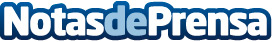 Inforpress abre oficina en ChileDatos de contacto:Nota de prensa publicada en: https://www.notasdeprensa.es/inforpress-abre-oficina-en-chile Categorias: Comunicación Oficinas http://www.notasdeprensa.es